О внесении измененийв постановление Администрации города Когалым от 16.07.2012 №1729В соответствии с Федеральными законами от 27.07.2010 №210-ФЗ «Об организации предоставления государственных и муниципальных услуг», от 14.07.2022 №236-ФЗ «О Фонде пенсионного и социального страхования Российской Федерации», Уставом города Когалыма, в целях приведения муниципального нормативного правового акта в соответствие с действующим законодательством:1. В постановление Администрации города Когалыма от 16.07.2012 №1729 «Об утверждении административного регламента предоставления муниципальной услуги по предоставлению субсидий на поддержку сельского хозяйства» (далее – постановление) внести следующие изменения:1.1. в разделе 2 постановления слова «Управлению экономики Администрации города Когалыма (В.И.Кравец)» заменить словами «Управлению инвестиционной деятельности и развития предпринимательства Администрации города Когалыма (В.И.Феоктистов)»;1.2. В приложении к постановлению (далее – административный регламент): 1.2.1. в пункте 7 раздела 1 административного регламента:1.2.1.1. в абзаце третьем слова «инспекции Федеральной налоговой службы по Сургутскому району Ханты-Мансийского автономного округа – Югры (далее – ИФНС)» заменить на слова «территориального органа Федеральной налоговой службы в Ханты-Мансийском автономном округе – Югре (далее – ФНС)»;1.2.1.2. в абзаце 4 слова «филиала №5 регионального отделения Фонда социального страхования Российской Федерации по Ханты-Мансийскому автономному округу - Югре в городе Когалыме (далее - филиал №5 ФСС) размещена на официальном сайте www.r86.fss.ru» заменить словами «Отделения Фонда пенсионного и социального страхования Российской Федерации по Ханты-Мансийскому автономному округу – Югре (далее – Отделение СФР по ХМАО-Югре) размещена на»;1.2.2. по тексту раздела 2 административного регламента слова «ИФНС», «филиал №5 ФСС» заменить словами «ФНС», «Отделение СФР по ХМАО-Югре» соответственно.2. Настоящее постановление вступает в силу с 01.01.2023.3. Управлению инвестиционной деятельности и развития предпринимательства Администрации города Когалыма (В.И.Феоктистов) направить в юридическое управление Администрации города Когалыма текст постановления, его реквизиты, сведения об источнике официального опубликования в порядке и сроки, предусмотренные распоряжением Администрации города Когалыма от 19.06.2013 №149-р «О мерах по формированию регистра муниципальных нормативных правовых актов Ханты-Мансийского автономного округа – Югры» для дальнейшего направления в Управление государственной регистрации нормативных правовых актов Аппарата Губернатора Ханты-Мансийского автономного округа - Югры.4. Опубликовать настоящее постановление в газете «Когалымский вестник» и разместить на официальном сайте Администрации города Когалыма в информационно-телекоммуникационной сети «Интернет» (www.admkogalym.ru).5. Контроль за выполнением постановления возложить на заместителя главы города Когалыма Т.И.Черных.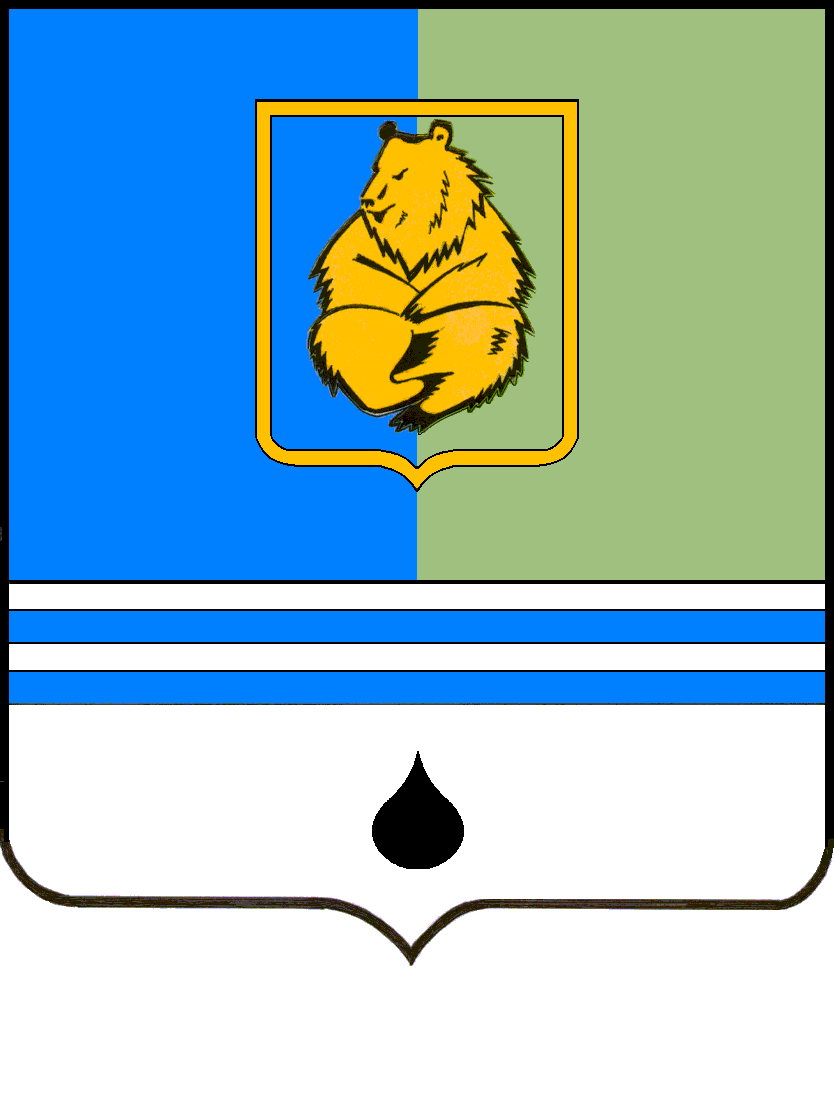 ПОСТАНОВЛЕНИЕАДМИНИСТРАЦИИ ГОРОДА КОГАЛЫМАХанты-Мансийского автономного округа - ЮгрыПОСТАНОВЛЕНИЕАДМИНИСТРАЦИИ ГОРОДА КОГАЛЫМАХанты-Мансийского автономного округа - ЮгрыПОСТАНОВЛЕНИЕАДМИНИСТРАЦИИ ГОРОДА КОГАЛЫМАХанты-Мансийского автономного округа - ЮгрыПОСТАНОВЛЕНИЕАДМИНИСТРАЦИИ ГОРОДА КОГАЛЫМАХанты-Мансийского автономного округа - Югрыот [Дата документа]от [Дата документа]№ [Номер документа]№ [Номер документа]